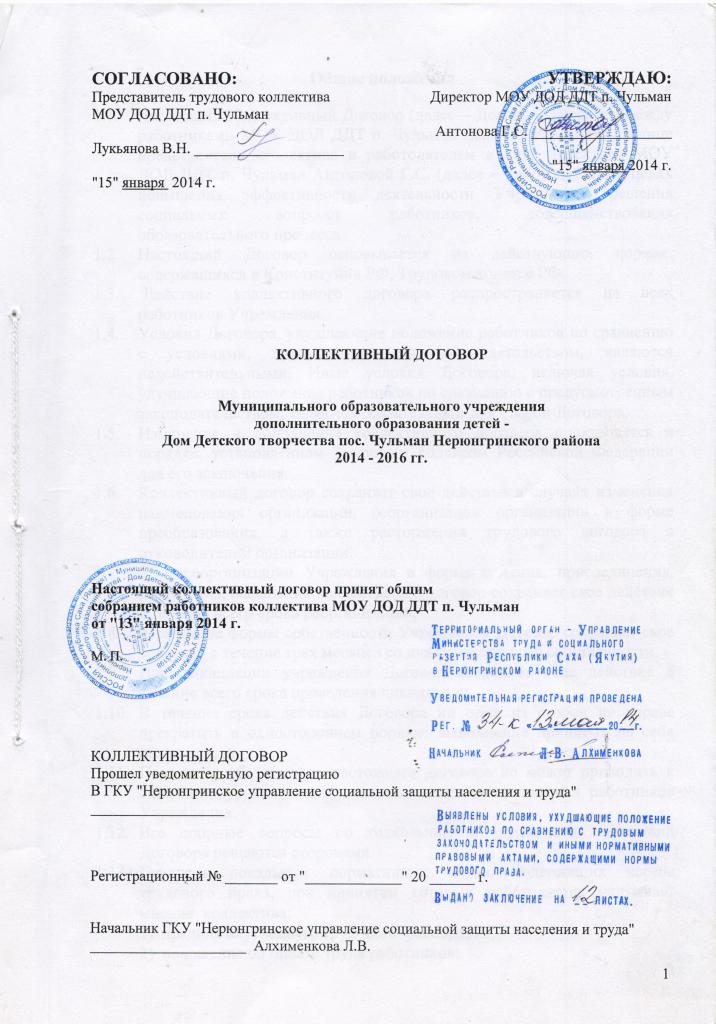 I. Общие положенияНастоящий коллективный договор заключен между работодателем иработниками и является правовым актом, регулирующим социально- трудовые отношения в МОУ ДОД ДДТ п.ЧульманКоллективный договор заключен в соответствии с Трудовым кодексомРоссийской Федерации, законодательством Российской Федерации, Республики Саха (Якутия).Сторонами коллективного договора являются:все работники учреждения в лице представителя Лукьяновой Веры Николаевны и работодатель в лице его представителя - директора - МОУ ДОД ДДТ - Антоновой Галины Степановны.Действие коллективного договора распространяется на всех работников Учреждения.Условия Договора, ухудшающие положение работников по сравнению с условиями, предусмотренными законодательством, являются недействительными. Иные условия Договора, включая условия, улучшающие положение работников по сравнению с предусмотренным законодательством, являются обязательным для сторон Договора.Изменение и дополнение коллективного договора производятся в порядке, установленном Трудовым кодексом Российской Федерации для его заключения.Коллективный договор сохраняет свое действие в случаях изменения наименования организации, реорганизации организации в форме преобразования, а также расторжения трудового договора с руководителем организации. При реорганизации Учреждения в форме слияния, присоединения, разделения, выделения коллективный договор сохраняет свое действие в течение всего срока реорганизации. При смене формы собственности Учреждения Договор сохраняет свое действие в течение трех месяцев со дня перехода прав собственности.При ликвидации учреждения Договор сохраняет свое действие в течение всего срока проведения ликвидации.В течение срока действия Договора ни одна из сторон не вправе прекратить в одностороннем порядке выполнение принятых на себя обязательств.Пересмотр обязательств настоящего договора не может приводить к снижению уровня социально-экономического положения работников Учреждения.Все спорные вопросы по толкованию и реализации положений Договора решаются сторонами.Перечень локальных нормативных актов, содержащих нормы трудового права, при принятии которых работодатель учитывает  мнение  коллектива:правила внутреннего трудового  распорядка;положение об оплате труда работников;перечень профессий и должностей работников, имеющих право на обеспечение специальной одеждой, обувью и другими средствами индивидуальной защиты, а также моющими и дезинфицирующими средствами;положение о премировании работников;положение о стимулировании работников;другие локальные нормативные акты.1.14. Стороны определяют следующие формы социального партнерства:- коллективные переговоры по подготовке проектов коллективных договоров, соглашений и заключению коллективных договоров, соглашений;- взаимные консультации (переговоры) по вопросам регулирования трудовых отношений и иных непосредственно связанных с ними отношений, обеспечения гарантий трудовых прав работников и совершенствования трудового законодательства и иных нормативных правовых актов, содержащих нормы трудового права;- участие работников, их представителей в управлении организацией;- участие представителей работников и работодателей в разрешении трудовых споров.II. Трудовой договорСодержание трудового договора, порядок его заключения, изменения и расторжение определяются в соответствии с ТК РФ, другими законодательными и нормативными правовыми актами, Уставом Учреждения и не могут ухудшать положение работников по сравнению с действующим трудовым законодательством, а также настоящим коллективным договором.Трудовой договор заключается в письменной форме, составляется в двух экземплярах, каждый из которых подписывается сторонами. Один экземпляр трудового договора передается работнику, другой хранится у Работодателя. Получение работником экземпляра трудового договора должно подтверждаться подписью работника на экземпляре трудового договора, хранящемся у Работодателя. Трудовой договор с работником, как правило, заключается на неопределенный срок.Срочный трудовой договор может заключаться в случаях, предусмотренных ст. 59 ТК РФ.В трудовом договоре оговариваются определенные сторонами условия трудового договора, предусмотренные ст. 57 ТК РФ, в том числе объем учебной нагрузки, режим и продолжительность рабочего времени, льготы и компенсации и др.Условия трудового договора могут быть изменены только по соглашению сторон в письменной форме (ст. 57 ТК РФ).Объем учебной нагрузки педагогическим работникам в соответствии с Приказом Минобрнауки России от 29.08.2013 № 1008 "Об утверждении Порядка организации и осуществления образовательной деятельности по дополнительным общеобразовательным программам" устанавливается исходя из количества часов по учебному плану, программам, обеспеченности кадрами, других конкретных условий в данном учреждении с учетом мнения (по согласованию) представителя коллектива. Верхний предел учебной нагрузки может ограничиваться в случаях, предусмотренных указанным Приказом.Изменение определенных сторонами условий трудового договора, в том числе перевод на другую работу, допускается только по соглашению сторон трудового договора, за исключением случаев, предусмотренных ТК РФ. Соглашение об изменении определенных сторонами условий трудового договора заключается в письменной форме ст. 74 ТК РФ. В случае, когда по причинам, связанным с изменение организационных или технологических условий труда (изменения в технике и технологии производства, структурная реорганизация производства, другие причины), определенные сторонами условия трудового договора не могут быть сохранены, допускается их изменение по инициативе работодателя, за исключением изменения трудовой функции работника. О предстоящих изменениях определенных сторонами условий трудового договора, а также о причинах, вызвавших необходимость таких изменений, работодатель обязан уведомить работника в письменной форме не позднее чем за два месяца, если иное не предусмотрено ТК РФ.Педагогам, для которых данное учреждение является основным местом работы, учебная нагрузка на новый учебный год, как правило, сохраняется в полном объеме. Объем учебной нагрузки, установленный педагогам в начале учебного года, не может быть уменьшен по инициативе работодателя в текущем учебном году, а также при установлении ее на следующий учебный год, за исключением случаев уменьшения количества часов по учебным планам и программам, сокращения количества групп. В зависимости от количества часов, предусмотренных учебным планом, учебная нагрузка педагогов может быть разной в первом и втором учебных полугодиях.Преподавательская работа лицам, выполняющим ее помимо основной работы в том же учреждении, а также педагогическим работникам других образовательных учреждений и работникам предприятий, учреждений и организаций (включая работников органов управления образованием и учебно-методических кабинетов, центров) предоставляется только в том случае, если педагоги, для которых данное образовательное учреждение является местом основной работы, обеспечены преподавательской работой в объеме не менее чем на ставку заработной платы.Учебная нагрузка педагогам, находящимся в отпуске по уходу за ребенком до исполнения им возраста трех лет, устанавливается на общих основаниях и передается на этот период для выполнения другими педагогами.С письменного согласия работника ему может быть поручено выполнение в течении установленной продолжительности рабочего дня (смены) наряду с работой, определенной трудовым договором, дополнительной работы по другой или такой же профессии (должности) за дополнительную оплату (статья 151 ТК РФ). Поручаемая работнику дополнительная работа по другой  профессии (должности) может осуществляться путем совмещения профессий (должностей). Поручаемая работнику дополнительная работа по такой же профессии (должности) может осуществляться путем расширения зон обслуживания, увеличения объема работ. Для исполнения обязанностей временно отсутствующего работника без освобождения от работы, определенной трудовым договором, работнику может быть поручена дополнительная работа как по другой, так и по такой же профессии (должности). Срок, в течении которого работник будет выполнять дополнительную работу, ее содержание и объем устанавливаются работодателем с письменного согласия работника. Работник имеет право досрочно отказаться от выполнения дополнительной работы, а работодатель - досрочно отменить поручение о ее выполнении, предупредив об этом другую сторону в письменной форме не позднее чем за три рабочих дня.Периоды отмены учебных занятий (образовательного процесса) для обучающихся, воспитанников по санитарно-эпидемиологическим, климатическим и другим основаниями являются рабочим временем педагогических и других работником учебных занятий (Образовательного процесса) в отдельных классах (группах) либо в целом по образовательному учреждению по санитарно-эпидемиологическим, климатическим и другим основаниям учителя и другие педагогические работники привлекаются к учебно-воспитательной, методической, организационной работе в порядке и на условиях Положения об особенностях режима рабочего времени и времени отдых педагогических и других работников образовательных учреждений, утвержденного приказом Министерства образования и науки РФ от 27.03.2006 г. № 69. В случае, когда по причинам, связанным с изменением организационных или технологических условий труда, определенные сторонами условия трудового договора не могут быть сохранены, допускается их изменение по инициативе работодателя, за исключением изменения трудовой функции работника.О предстоящих изменениях определенных сторонами условий трудового договора, а также о причинах, вызвавших необходимость таких изменений, работодатель обязан уведомить работника в письменной форме не позднее чем за два месяца, если иное не предусмотрено ТК РФ.Если работник не согласен работать в новых условиях, то работодатель обязан в письменной форме предложить ему другую имеющуюся у работодателя работу (как вакантную должность или работу, соответствующую квалификации работника, так и вакантную нижестоящую должность или нижеоплачиваемую работу), которую работник может выполнять с учетом его состояния здоровья. При этом работодатель обязан предлагать работнику все отвечающие указанным требованиям вакансии, имеющиеся у него в данной местности. При отсутствии указанной работы или отказе работника от предложенной работы трудовой договор прекращается в соответствии с пунктом 7 части первой статьи 77 ТК РФ.Работодатель или его полномочный представитель обязан при приеме на работу (до подписания трудового договора) ознакомить работника под роспись с правилами внутреннего трудового распорядка, иными локальными нормативными актами, непосредственно связанными с трудовой деятельностью работника, коллективным договором.Прекращение трудового договора с работником может производиться только по основаниям, предусмотренным ТК РФ и иными федеральными законами (ст. 77 ТК РФ).III. Профессиональная подготовка, переподготовкаи повышение квалификации работниковСтороны пришли к соглашению в том, что:Работодатель определяет необходимость профессиональной подготовки и переподготовки кадров для нужд Учреждения.Работодатель с учетом мнения представителя коллектива определяет формы профессиональной подготовки, переподготовки и повышения квалификации работников, перечень необходимых профессий и специальностей на каждый календарный год с учетом перспектив развития учреждения.Работодатель обязуется:Организовывать профессиональную подготовку, переподготовку и повышение квалификации работников.Повышать квалификацию педагогических работников не реже чем один раз в пять лет.В случае направления работника для повышения квалификации сохранять за ним место работы (должность), среднюю заработную плату по основному месту работы и, если работник направляется для повышения квалификации в другую местность, оплатить ему командировочные расходы (суточные, проезд к месту обучению и обратно, проживание) в порядке и размерах, предусмотренных для лиц, направляемых в служебные командировки (ст. 187 ТК РФ).3.3.4. Предоставлять гарантии и компенсации работникам, направленным на 	обучение работодателем или поступившим самостоятельно в имеющие 	государственную аккредитацию образовательные учреждения высшего 	профессионального образования независимо от их организационно 	правовых форм по заочной и очно-заочной формам обучения, успешно 	обучающимся в этих учреждениях, работодатель предоставляет 	дополнительные отпуска сохранением среднего заработка (ст. 173 ТК 	РФ)	Работникам, направленным на обучение работодателем или   	поступившим самостоятельно в имеющие государственную 	аккредитацию образовательные учреждения среднего 	профессионального образования независимо от их организационно-	правовых форм по заочной и очно-заочной (вечерней) формам 	обучения, успешно обучающимся в этих учреждениях, работодатель 	предоставляет дополнительные отпуска с сохранением среднего 	заработка (ст.174 ТК РФ);3.3.5. Организовывать проведение аттестации педагогических 	работников 	в 	соответствии с Порядком проведения аттестации 	педагогических 	работников организаций, осуществляющих 	образовательную 	деятельность (утв. Приказом Министерства 	образования и науки РФ от 	7 апреля 2014 г. № 276) и по ее 	результатам устанавливать работникам 	соответствующий 	повышающий коэффициент дня решения аттестационной комиссии.IV. Занятость, переобучение, условия высвобождения работников.Работодатель обязуется:Уведомлять представителя коллектива в письменной форме о сокращении численности или штата работников не позднее чем за два месяца до начала проведения соответствующих мероприятий, а в случаях, которые могут повлечь массовое увольнение, не позднее чем за три месяца до его начала (ст. 82 ТК РФ).Уведомление  должно содержать проекты приказов о сокращении численности или штата работников, список сокращаемых должностей, перечень вакансий, предполагаемые варианты трудоустройства.В случае массового увольнения работников уведомление должно содержать социально-экономическое обоснование.Работникам, получившим уведомление об увольнении по п. 1 или п. 2 ч.1 ст. 81 ТК РФ, представлять свободное от работы время не менее 5 часов в неделю для самостоятельного поиска новой работы с сохранением заработной платы.Трудоустраивать в первоочередном порядке в счет установленной квоты ранее уволенных или подлежащих увольнению из учреждения инвалидов.Стороны договорились, что:Преимущественное право на оставление на работе при сокращении численности или штата работников при равной производительности труда и квалификации помимо лиц, указанных в ст. 261 ТК РФ, имеют также: лица предпенсионного возраста (за два года до пенсии), проработавшие в учреждении свыше 10 лет; одинокие матери и отцы, воспитывающие детей до 16 лет; родители, воспитывающие детей – инвалидов до 18 лет; работники, награжденные государственными наградами в связи с педагогической деятельностью; молодые специалисты, имеющие трудовой стаж менее одного года. Увольняемым работникам предоставляются гарантии и компенсации, предусмотренные действующим законодательством при сокращении численности или штата работников (ст. 178-181 ТК РФ) глава 27 ТК РФ, а также преимущественное право приема на работу при появлении вакансий.В соответствии со ст.261 ТК РФ расторжение трудового договора не допускается с женщиной, имеющей ребенка в возрасте до трех лет, с одинокой матерью, воспитывающей ребенка-инвалида в возрасте до восемнадцати лет или малолетнего ребенка - ребенка в возрасте до четырнадцати лет, с другим лицом, воспитывающим указанных детей без матери, с родителем (иным законным представителем ребенка), являющимся единственным кормильцем ребенка-инвалида в возрасте до восемнадцати лет либо единственным кормильцем ребенка в возрасте до трех лет в семье, воспитывающей трех и более малолетних детей, если другой родитель (иной законный представитель ребенка) не состоит в трудовых отношениях, по инициативе работодателя не допускается (за исключением увольнения по основаниям, предусмотренным пунктами 1, 5-8, 10 или 11 части первой статьи 81 или пунктом 2 статьи 336 ТК РФ).Работникам, увольняемым из Учреждения в связи с сокращением численности или штата работников, гарантируется после увольнения сохранения очереди на получение жилья в учреждении; возможность пользоваться на правах работников учреждения услугами культурных, медицинских, спортивно-оздоровительных, детских дошкольных учреждений.При появлении новых рабочих мест в учреждении, в том числе и на определенный срок, работодатель обеспечивает приоритет в приеме на работу работников, добросовестно работавших в нем, ранее уволенных из учреждения в связи  с сокращением численности или штата работников.V. Рабочее время и  время отдыхаРабочее время - время, в течение которого работник в соответствии с правилами внутреннего трудового распорядка и условиями трудового договора должен исполнять трудовые обязанности, а также иные периоды времени, которые в соответствии с ТК РФ, другими федеральными законами и иными нормативными правовыми актами Российской Федерации относятся к рабочему времени.Для руководящих работников, работников из числа административно-хозяйственного, учебно-воспитательного и обслуживающего персонала Учреждения устанавливается нормальная продолжительность рабочего времени, которая не может превышать 40 часов в неделю (мужчины), 36 часов (женщины).Конкретная продолжительность рабочего времени педагогических работников устанавливается с учетом норм часов педагогической работы, установленных за ставку заработной платы, объемом учебной нагрузки, выполнения дополнительных обязанностей, возложенных на них правилами внутреннего трудового распорядка и Уставом Учреждения.Неполное рабочее время – неполный рабочий день или неполная рабочая неделя устанавливаются:по соглашению между работником и работодателем;по просьбе беременной женщины, одного из родителей (опекуна, попечителя, законного представителя), имеющего ребенка в возрасте до 14 лет (ребенка-инвалида до восемнадцати лет), а также лица, осуществляющего уход за больным членом семьи в соответствии с медицинским заключением.Составление расписания занятий осуществляется с учетом рационального использования рабочего времени педагога.Педагогам, по возможности, предусматривается один свободный день в неделю для методической работы и повышения квалификации.Часы, свободные от проведения занятий, дежурств, участия во внеурочных мероприятиях, предусмотренных планом учреждения (заседания педагогического совета, родительские собрания и т.п.), педагог вправе использовать по своему усмотрению.Работа в выходные и нерабочие праздничные дни запрещается, за исключением случаев, предусмотренных Трудовым кодексом РФ, в порядке, установленном ст.113 ТК РФ.Работа в выходной и нерабочий праздничный день оплачивается не менее чем в двойном размере. По желанию работника, работавшего в выходной или нерабочий праздничный день, ему может быть предоставлен другой день отдыха. В этом случае работа в выходной или нерабочий праздничный день оплачивается в одинарном размере, а день отдыха оплате не подлежит.Работодатель вправе привлекать работников к сверхурочной работе в случаях, предусмотренных законом  и в порядке, установленном ст. 99 ТК РФЗапрещается требовать от работника выполнения работы, не обусловленной трудовым договором, за исключением случаев, предусмотренных ТК РФ и иными федеральными законами (СТ. 60 ТК РФ).Время осенних, зимних и весенних каникул, а также время летних каникул, не совпадающее с очередным отпуском, является рабочим временем педагогических и других работников Учреждения.В  эти периоды педагогические работники привлекаются работодателем к педагогической и организационной работе в пределах времени, не превышающего их учебной нагрузки до начала каникул. График работы в каникулы утверждается приказом руководителя.Для педагогических работников в каникулярное время, не совпадающее с очередным отпуском, может быть, с их согласия, установлен суммированный учет рабочего времени в пределах месяца.В каникулярное время учебно-вспомогательный и обслуживающий персонал привлекается к выполнению хозяйственных работ, не требующих специальных знаний (мелкий ремонт, работа на территории, охрана учреждения и др.), в пределах установленного им рабочего времени.Очередность предоставления оплачиваемых отпусков определяется ежегодно в соответствии с графиком отпусков, утверждаемым работодателем с учетом мнения представителя коллектива не позднее чем за две недели до наступления календарного года в порядке, установленном статьей 372 ТК РФ для принятия локальных нормативных актов. О времени начала отпуска работник должен быть извещен не позднее чем за две недели до его начала.Продление, перенесение, разделение ежегодного оплачиваемого отпуска и отзыв из него производится с согласия работника в случаях, предусмотренных ст. 124-125 ТК РФ.Часть ежегодного оплачиваемого отпуска, превышающая 28 календарных дней, по письменному заявлению работника может быть заменена денежной компенсацией (ст.126 ТК РФ).  Работодатель обязуется:5.16.1	 Работодатель обязан на основании письменного заявления работника предоставить отпуск без сохранения заработной платы: работающим пенсионерам по старости (по возрасту) - до 14 календарных дней в году; родителям и женам (мужьям) военнослужащих, сотрудников органов внутренних дел, федеральной противопожарной службы, органов по контролю за оборотом наркотических средств и психотропных веществ, таможенных органов, сотрудников учреждений и органов уголовно-исполнительной системы, погибших или умерших в следствии ранения, контузии или увечья, полученных при исполнении обязанностей военной службы (службы), либо в следствии заболевания, связанного с прохождением военной службы (службы), - до 14 календарных дней в году; работающим инвалидам - до 60 календарных дней в году; работникам в случаях рождения ребенка, регистрации брака, смерти близких родственников - до пяти календарных дней; в других случаях, предусмотренных ТК РФ, иными федеральными законами либо коллективным договором.5.16.2 	Предоставлять педагогическим работникам длительный отпуск сроком до одного года на основании Постановления НРА от 12.05.2012 г. № 897 "Об утверждении положения о порядке и условиях предоставления педагогическим работникам образовательных учреждений Нерюнгринского района длительного отпуска сроком до одного года". Очередность и время предоставления длительного отпуска, продолжительность, присоединение к ежегодному оплачиваемому отпуску, возможность оплаты длительного отпуска за счет внебюджетных и другие вопросы, не предусмотренные указанным Положением, определяются уставом образовательного учреждения.Общим выходным днем является воскресенье. Для педагогических работников  второй выходной день устанавливается согласно утвержденному расписанию. Время перерыва для отдыха и питания устанавливается Правилами внутреннего трудового распорядка.VI.  Оплата труда и нормы труда6.1.   В целях повышения социального статуса работников дополнительного образования, престижа педагогической профессии стороны договорились приоритетным направлением на период действия коллективного договора считать неуклонное повышение и улучшение условий оплаты труда работников учреждения,  осуществление мер по недопущению и ликвидации задолженности по заработной плате. 6.2.   Стороны подтверждают:         1) Оплата труда работников учреждения осуществляется в соответствии с законодательством Российской Федерации, Республики Саха (Якутия), Постановлениями Нерюнгринской районной администрации, правовыми актами Учреждения, в зависимости от квалификации работников, сложности выполняемой работы, количества и качества затраченного труда.       2) Порядок и условия оплаты труда работников, в том числе компенсационных выплат, регулируются Положением об оплате труда работников МОУ ДОД ДДТ п. Чульман, утверждаемым работодателем по согласованию с представителем коллектива (Приложение№2).       Размеры и условия осуществления выплат стимулирующего характера устанавливаются Положением о выплатах стимулирующего характера        МОУ ДОД ДДТ п. Чульман,  регламентирующим  периодичность,  основания для начисления и размеры стимулирующих выплат работникам, утверждаемым работодателем с учетом мнения представителя трудового коллектива. (Приложение №3 к Положению об оплате труда).      3) Заработная плата работников учреждения (без учета премий и иных стимулирующих выплат), устанавливаемая в соответствии с отраслевой системой оплаты труда, не может быть ниже заработной платы (без учета премий и иных стимулирующих выплат), выплачиваемой до введения отраслевой системы оплаты труда, при условии сохранения объема должностных обязанностей работников и выполнения ими работ той же квалификации.      4) Месячная заработная плата работника, отработавшего за этот период норму рабочего времени и выполнившего нормы труда (трудовые обязанности), не может быть ниже размера минимальной заработной платы. Месячная оплата труда работников не ниже минимальной заработной платы пропорционально отработанному времени  осуществляется в рамках каждого трудового договора, в т.ч. заключенного о работе на условиях совместительства.  Доплаты за совмещение профессий (должностей), расширение зоны обслуживания, увеличение объема работы или исполнение обязанностей временно отсутствующего работника без освобождения от работы, определенной трудовым договором, за сверхурочную работу в заработной плате работника при доведении ее до минимальной заработной платы не учитываются. 5) Каждый час работы в ночное время производится повышенная оплата, но   не ниже 35 процентов должностного оклада. Ночным считается время с 22 часов до  6 часов.6) Сверхурочная работа оплачивается за первые два часа работы в полуторном размере, за последующие часы – в двойном размере.7) Работникам (в том числе работающим по совместительству), выполняющим в учреждении наряду со своей основной работой, определенной трудовым договором, дополнительную работу по другой профессии (должности) или исполняющему обязанности временно отсутствующего работника без освобождения от своей основной работы, производятся компенсационные выплаты (доплаты) за совмещение профессий (должностей), расширение зон обслуживания, увеличение объема работы или исполнение обязанностей временно отсутствующего работника. 8) Выплаты по повышающим коэффициентам за квалификационную категорию (стаж педагогической работы), высшее профессиональное образование.     9) Оплата труда педагогических и других работников учреждения, ведущих преподавательскую работу, за время работы в  период  каникул производится из расчета заработной платы, установленной при тарификации.   10) Экономия средств фонда оплаты труда направляется на премирование.     11)  Выплата заработной платы работникам в соответствии со ст.136 ТК РФ осуществляется не реже чем каждые полмесяца.  Дни выдачи заработной платы - 8 и 23 числа каждого месяца.           12) При выплате  заработной платы работодатель обязан извещать в письменной форме каждого работника:  1) о составных частях заработной платы, причитающейся ему  за соответствующий период; 2) о размерах иных сумм, начисленных работнику, в том числе денежной компенсации за нарушение работодателем установленного срока соответственно выплаты заработной платы, оплаты отпуска, выплат при увольнении и (или) других выплат, причитающихся работнику; 3) о размерах и об основаниях производственных удержаний; 4) об общей денежной сумме, подлежащей выплате. Форма расчетного листка утверждается работодателем с учетом мнения предварительного органа работников в порядке, установленном статьей 372 ТК РФ для принятия локальных нормативных актов.         13) При выплате заработной платы в расчетных листках каждого работника отражаются суммы начисленных в его пользу страховых взносов в Пенсионный фонд РФ за соответствующий период.         14) В период отмены учебных занятий (образовательного процесса) для обучающихся (воспитанников) по санитарно-эпидемиологическим, климатическим и другим основаниям, являющимся рабочим временем педагогических и других работников учреждения, за ними сохраняется заработная плата в установленном порядке.         15) Заработная плата работников (без учета надбавок стимулирующего характера и премий), устанавливаемая в соответствии с новыми системами оплаты труда не может быть меньше заработной платы, выплачиваемой работникам в соответствии с Трудовым договором до введения новых систем оплаты труда, при условии сохранения объема должностных обязанностей работников и выполнения ими работ той же квалификации.     16) Работникам учреждения, полностью отработавшим норму времени и выполнившим нормы труда (должностные обязанности), начисление заработной платы (без учета доплат за совмещение профессий (должностей) и доплат за увеличенный объем работ) производится в размере не ниже минимальной заработной платы, установленной  Республиканским (региональным) Соглашением.    17) В случае задержки выплаты работникам заработной платы и других нарушений оплаты труда руководитель Учреждения несет ответственность в соответствии с Законодательством РФ.VII. Гарантии и компенсации7.     Стороны договорились, что работодатель:          Обеспечивает бесплатно работников пользованием библиотечными фондами и учреждениями культуры в образовательных целях.7.1.    Организует комнаты для приема пищи.VIII. Охрана труда и здоровья8.      Работодатель обязуется:8.1.  Обеспечить право работников  учреждения на здоровые и безопасные условия труда, внедрение современных средств безопасности труда, предупреждающих производственный травматизм и возникновение профессиональных заболеваний работников (ст. 219 ТК РФ).          Для реализации этого права заключить соглашение по охране труда с определением в нем организационных и технических мероприятий по охране и безопасности труда, сроков их выполнения, ответственных должностных лиц.8.2.    Провести в учреждении  специальную оценку условий труда и по ее результатам осуществлять работу по охране безопасности труда в порядке и сроки, установленные с учетом мнения представителя коллектива.	Работник в праве присутствовать при проведении специальной оценки условий труда на его рабочем месте;	Обжаловать результаты проведения специальной оценки условий труда на его рабочем месте в соответствии со ст. 26 ФЗ;	Работник обязан ознакомиться с результатами проведенной на его рабочем месте специальной оценки условий труда.8.3. Проводить со всеми поступающими на работу, а также переведенными на другую работу работниками учреждения обучение и инструктаж по  охране труда, сохранности жизни и здоровья детей, безопасным методам и приемам выполнения работ, оказанию первой помощи пострадавшим.Организовывать проверку знаний работников учреждения по охране труда на начало учебного года.8.4.  Обеспечивать наличие нормативных и справочных материалов по охране труда, правил, инструкций, журналов инструктажа и других материалов за счет учреждения.8.5.  Обеспечивать работников специальной одеждой, обовью и другими средствами индивидуальной защиты, а также  моющими и обезвреживающими средствами в соответствии с отраслевыми нормами и утвержденными перечнями профессий и должностей.8.6.    Обеспечивать приобретение, хранение, стирку, сушку, дезинфекцию и ремонт средств индивидуальной защиты, спецодежды и обуви за счет работодателя (ст. 221 ТК РФ).8.7. Сохранять место работы (должность) и средний заработок за работниками учреждения на время приостановления работ органами государственного надзора и контроля за соблюдением трудового законодательства вследствие нарушений требований охраны труда не по вине (ст.220 ТК РФ).8.8. Проводить своевременное расследование несчастных случаев на производстве в соответствии с действующим законодательством и вести их учет.8.9.    В случае отказа работника от работы при возникновении опасности для его жизни и здоровья вследствие невыполнения работодателем нормативных требований по охране труда, предоставить работнику другую работу на время устранения такой опасности либо оплатить возникший по этой причине простой в размере среднего заработка.8.10.   Разработать и утвердить инструкции по охране труда на каждое рабочее место с учетом мнения  представителя коллектива (ст. 212 ТК РФ).8.11.Обеспечивать соблюдение работниками требований, правил и инструкций по охране труда.8.12.  Создать в учреждении комиссию по охране труда, в состав которой на паритетной основе должен входить представитель коллектива.8.13. Осуществлять совместно с представителем коллектива контроль за состоянием условий и охраны  труда, выполнением соглашения по охране труда.8.14.Оказывать содействие техническим инспекторам труда, членам комиссий по охране труда, уполномоченным (доверенным лицам) по охране труда в проведении контроля за состоянием охраны труда в Учреждении. В случае выявления ими нарушения прав работников на здоровые и безопасные условия труда принимать меры к их устранению.8.15. Обеспечить прохождение бесплатных обязательных предварительных и периодических медицинских осмотров (обследований) работников, а также внеочередных медицинских осмотров (обследований) работников по их просьбам в соответствии с медицинским заключением с сохранением за ними места работы (должности) и среднего заработка.8.16. Оборудовать комнату для отдыха работников учреждения.8.17. По решению комиссии по социальному страхованию приобретать путевки для детей работников на лечение и отдых.8.18. Один раз в  полгода информировать работников Учреждения о расходовании средств социального страхования на оплату пособий, больничных листов, лечение и отдых для детей сотрудников.IX. Гарантии представителя трудового коллектива9.      Стороны договорились о том, что:9.1.   Работодатель предоставляет представителю коллектива необходимую информацию по любым вопросам труда и социально-экономического развития Учреждения.9.2.   Представитель коллектива включается в состав комиссий Учреждения: -по тарификации, -аттестации педагогических работников, -специальной оценки условий труда,-охране труда, -социальному страхованию и других.9.3.   Работодатель с учетом мнения представителя коллектива рассматривает следующие вопросы:расторжение трудового договора с работниками учреждения по инициативе работодателя (ст. 82, 374 ТК РФ);привлечение  к сверхурочным работам (ст. 99 ТК РФ);разделение рабочего времени на части (ст. 105 ТК РФ);запрещение работы в выходные и нерабочие праздничные дни (ст. 113 ТК РФ);очередность предоставления отпусков  (ст. 123 ТК РФ);установление заработной платы (ст. 135 ТК РФ);применение систем нормирования труда (ст. 159 ТК РФ);утверждение Правил внутреннего трудового распорядка (ст. 190 ТК РФ);создание комиссий по охране труда (ст. 218 ТК РФ);определение форм профессиональной подготовки, переподготовки и повышения квалификации работников; перечень необходимых профессий и специальностей (ст. 196 ТК РФ);установление сроков выплаты заработной платы работникам (ст. 136 ТК РФ) и другие вопросы.X. Обязательства представителя трудового коллектива10. Представитель трудового коллектива обязуется:10. 1. Представлять в социальном партнерстве на локальном уровне интересы работников данного работодателя при проведении коллективных переговоров, заключении или изменении коллективного договора, а также при рассмотрении и разрешении коллективных трудовых споров работников с работодателем.10.2. Осуществлять контроль над соблюдением работодателем трудового законодательства и иных нормативных правовых актов, содержащих нормы трудового права.10.3. Осуществлять контроль над правильностью и своевременностью предоставления рабочих отпусков и их оплаты.10.4. Предоставлять и защищать трудовые права работников в комиссии по трудовым спорам и в суде.10.5. Осуществлять совместно с комиссией по социальному страхованию контроль над своевременным назначением и выплатам работникам пособий по социальному страхованию.10.6. Участвовать в работе комиссии учреждения по тарификации, аттестации педагогических работников, специальной оценки условий труда, охране труда и других.10.7. Осуществлять культурно-массовую и физкультурно-оздоровительную работу в учреждении.XI. Контроль за выполнением коллективного договора.Ответственность сторон11.       Стороны договорились, что:11.1.    Коллективный договор в течение 7 дней со дня его подписания направляется работодателем на уведомительную регистрацию в соответствующий орган по труду.11.2.   Стороны совместно:11.2.1.Разрабатывают план мероприятий по выполнению настоящего Договора.11.2.2.Осуществляют контроль за реализацией плана мероприятий по выполнению Договора и его положений и отчитываются о результатах контроля на общем собрании работников 2 раза в год.11.2.3.Рассматривают в трехдневный срок все возникающие в период действия Договора разногласия, связанные с его выполнением.11.2.4.Соблюдают установленный законодательством порядок разрешения индивидуальных и коллективных трудовых споров, используют все возможности для устранения причин, которые могут повлечь использование работниками крайней меры разрешения коллективных трудовых споров – забастовки.11.2.5.В случае нарушения или невыполнения обязательств Договора виновная сторона или виновные лица ответственность в порядке, предусмотренном законодательством. 11.2.7.Переговоры по заключению нового Договора будут начаты за три месяца до окончания срока действия данного Договора.Приложения к коллективному договору№1. Правила Внутреннего трудового распорядка МОУ ДОД ДДТ п. Чульман№2.Положение об оплате труда работников  МОУ ДОД ДДТ п. Чульман. №3.Положение о распределении стимулирующей части фонда оплаты труда работников  МОУ ДОД ДДТ п. Чульман.№4. Приложение о премировании работников МОУ ДОД ДДТ п. Чульман.